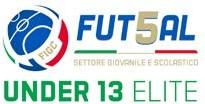 PRIMA GIORNATA QUALIFICAZIONI GIRONE TRE - BERGAMOPALAZZETTO DELLO SPORT DI BREMBATE SOTTO VIA ORATORIO 20DOMENICA 24 MARZO 2024FUTSAL FAIR PLAY ELITE' 2023/24FUTSAL FAIR PLAY ELITE' 2023/24Girone TRE - BERGAMO09:00S.s.d.. Tritium Calcio 1908S.S.D. MAPELLO A.R.L..10:00A.s.d. Aurora Seriate 1967U..S. CALCIO GORLE11:00S.s.d.. Tritium Calcio 1908U.S. CALCIO GORLE12:00A.s.d. Aurora Seriate 1967S.S.D. MAPELLO A.R.L..PAUSA PRANZO14:30S.s.d.. Tritium Calcio 1908A.s.d. Aurora Seriate 196715:30U.S. CALCIO GORLES.S.D. MAPELLO A.R.L..16:30FINE MANIFESTAZIONE